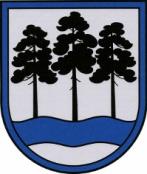 OGRES  NOVADA  PAŠVALDĪBAReģ.Nr.90000024455, Brīvības iela 33, Ogre, Ogres nov., LV-5001tālrunis 65071160, e-pasts: ogredome@ogresnovads.lv, www.ogresnovads.lv PAŠVALDĪBAS DOMES SĒDES PROTOKOLA IZRAKSTS67.Par mēnešalgas noteikšanu Ogres novada Vispārējā tipa pansionāta “Madliena” direktoreiPamatojoties uz Pašvaldību likuma 10.panta pirmās daļas 14.punktu un Valsts un pašvaldību institūciju amatpersonu un darbinieku atlīdzības likuma 4.panta ceturto daļu un pārejas noteikumu 52.punktu,balsojot: ar 20 balsīm "Par" (Andris Krauja, Artūrs Mangulis, Atvars Lakstīgala, Dace Kļaviņa, Dace Māliņa, Daiga Brante, Dainis Širovs, Dzirkstīte Žindiga, Egils Helmanis, Gints Sīviņš, Ilmārs Zemnieks, Indulis Trapiņš, Jānis Iklāvs, Jānis Kaijaks, Jānis Siliņš, Pāvels Kotāns, Raivis Ūzuls, Rūdolfs Kudļa, Santa Ločmele, Valentīns Špēlis), "Pret" – nav, "Atturas" – nav, Ogres novada pašvaldības dome NOLEMJ:Ar 2023.gada 1.maiju noteikt Ogres novada Vispārējā tipa pansionāta “Madliena” direktorei Inesei Rudzgailei mēnešalgu 1280 EUR (viens tūkstotis divi simti astoņdesmit eiro) apmērā.Uzdot Ogres novada Madlienas pagasta pārvaldes vadītājam sagatavot vienošanos par grozījumiem darba līgumā atbilstoši šā lēmuma 1.punktam.Kontroli par lēmuma izpildi uzdot Ogres novada pašvaldības izpilddirektora vietniecei.(Sēdes vadītāja,domes priekšsēdētāja E.Helmaņa paraksts)Ogrē, Brīvības ielā 33Nr.62023.gada 27.aprīlī